中国石油大学暑期社会实践指导教师相关操作说明2021年6月目录1	教师创建双选项目	31.1	教师：创建一个双选项目	31.1.1	教师用户登录系统	31.1.2	创建一个双选项目	31.1.3	参见录屏材料	41.2	教师：审核学生的双选信息	41.2.1	前置条件	41.2.2	教师登录系统	41.2.3	查看项目的双选申报信息	41.2.4	选择申请人序号，序号1设置为队长	51.2.5	参见录屏材料	51.3	教师：确认结束双选，项目立项	52	教师参与学生创建的双选项目	62.1	前置条件	62.2	教师查找双选项目	62.3	查看项目信息	62.4	教师申请加入双选项目	72.5	修改申请加入双选项目信息	73	教师管理实践项目	73.1	登录系统	73.2	查看项目列表信息	83.3	查看具体项目信息	83.4	点评日志信息	83.5	审核项目预算	9https://sct.cup.edu.cn/账户名：工号密码：同校园门户教师创建双选项目教师：创建一个双选项目教师用户登录系统创建一个双选项目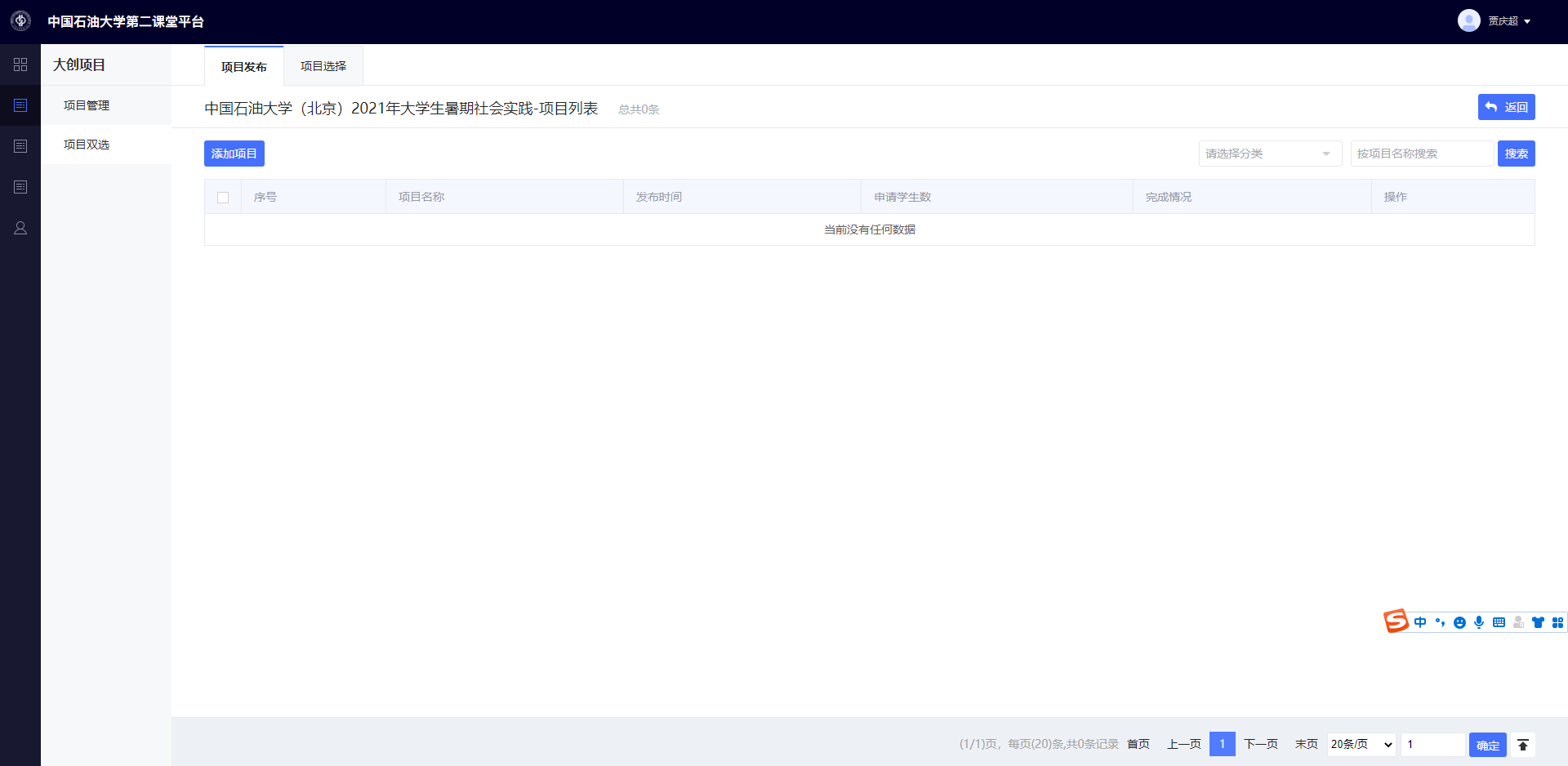 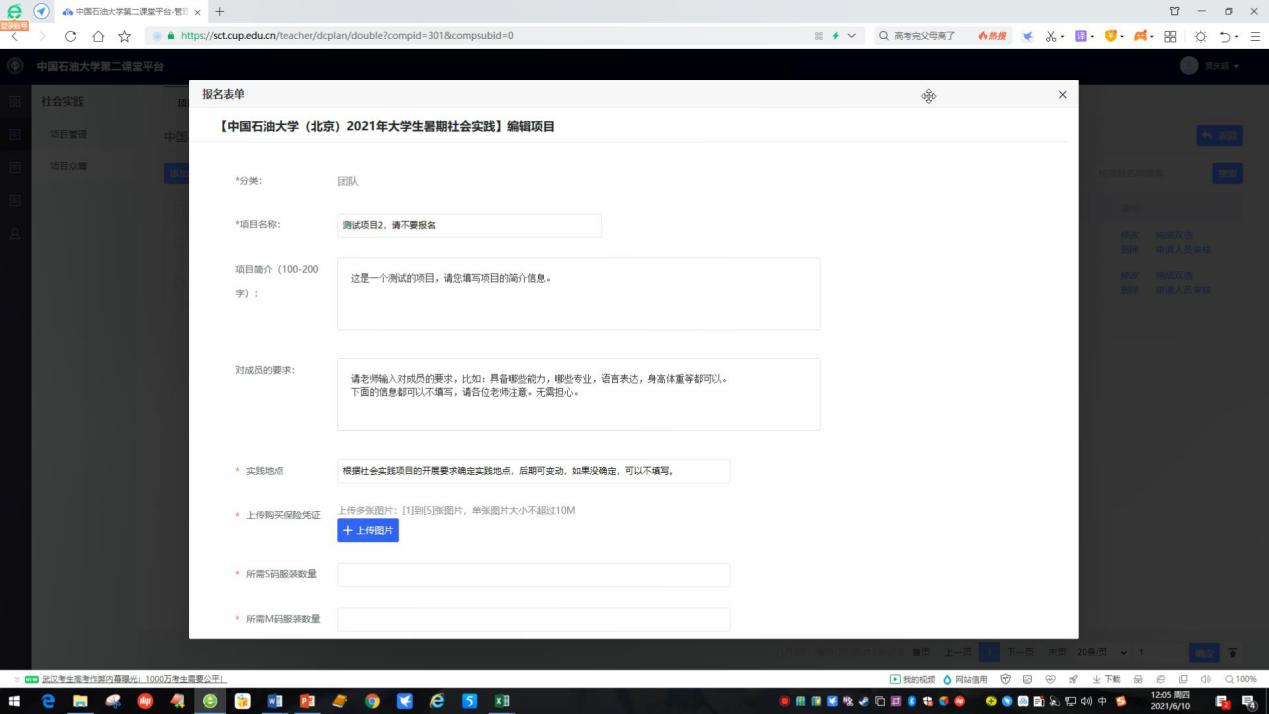 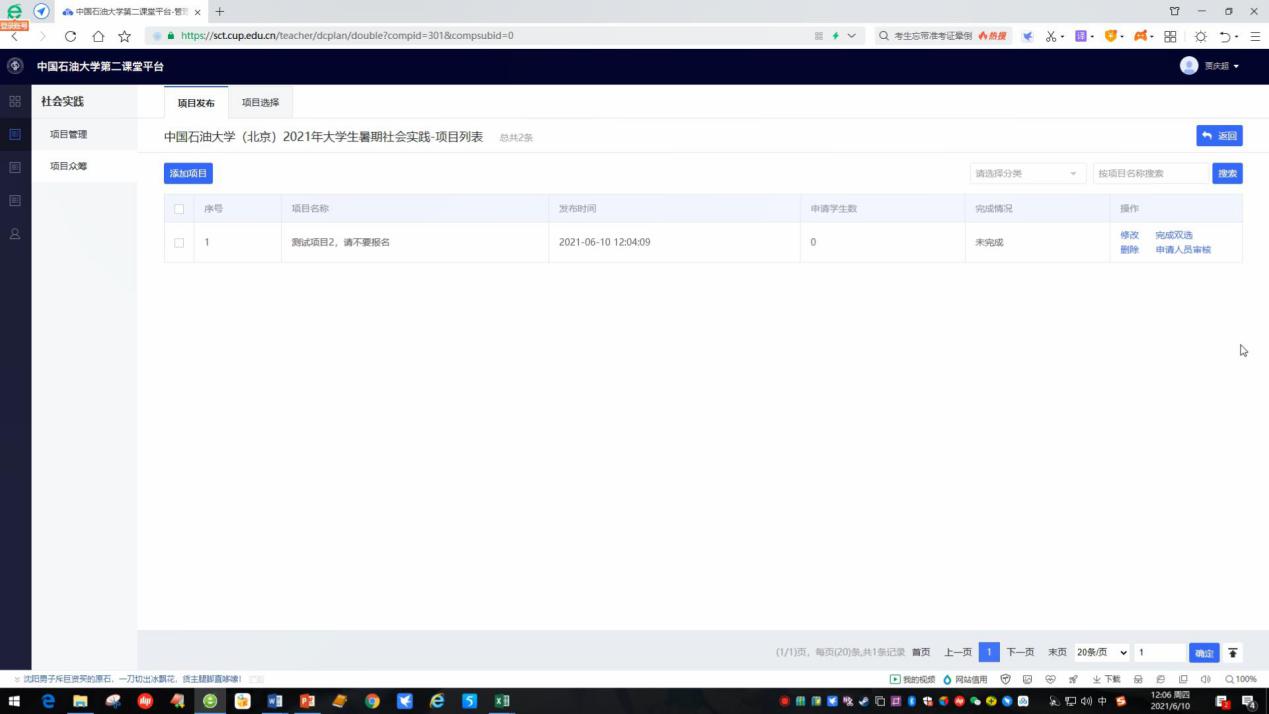 参见录屏材料1.教师新建一个双选项目.mp4教师：审核学生的双选信息前置条件学生报名参与教师双选项目完成后。教师登录系统查看项目的双选申报信息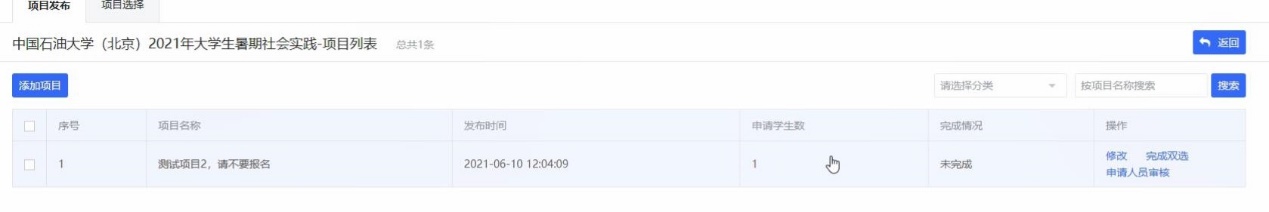 查看申请人员信息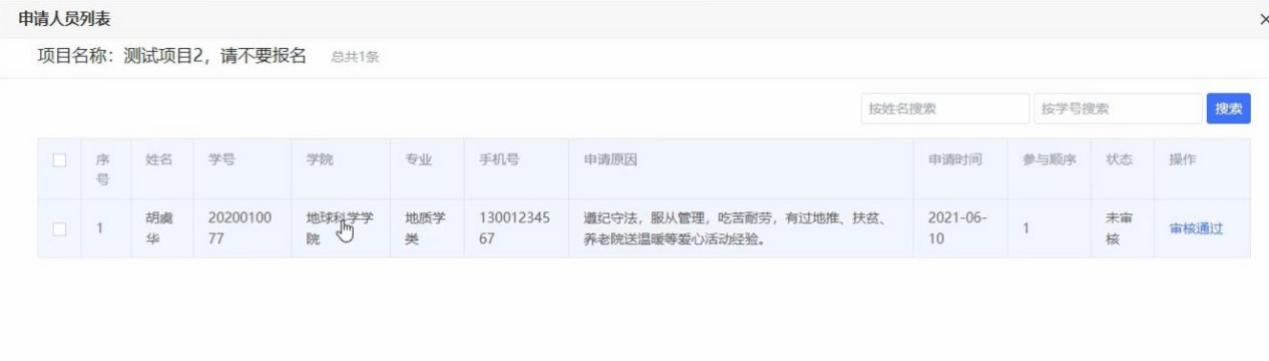 选择申请人序号，序号1设置为队长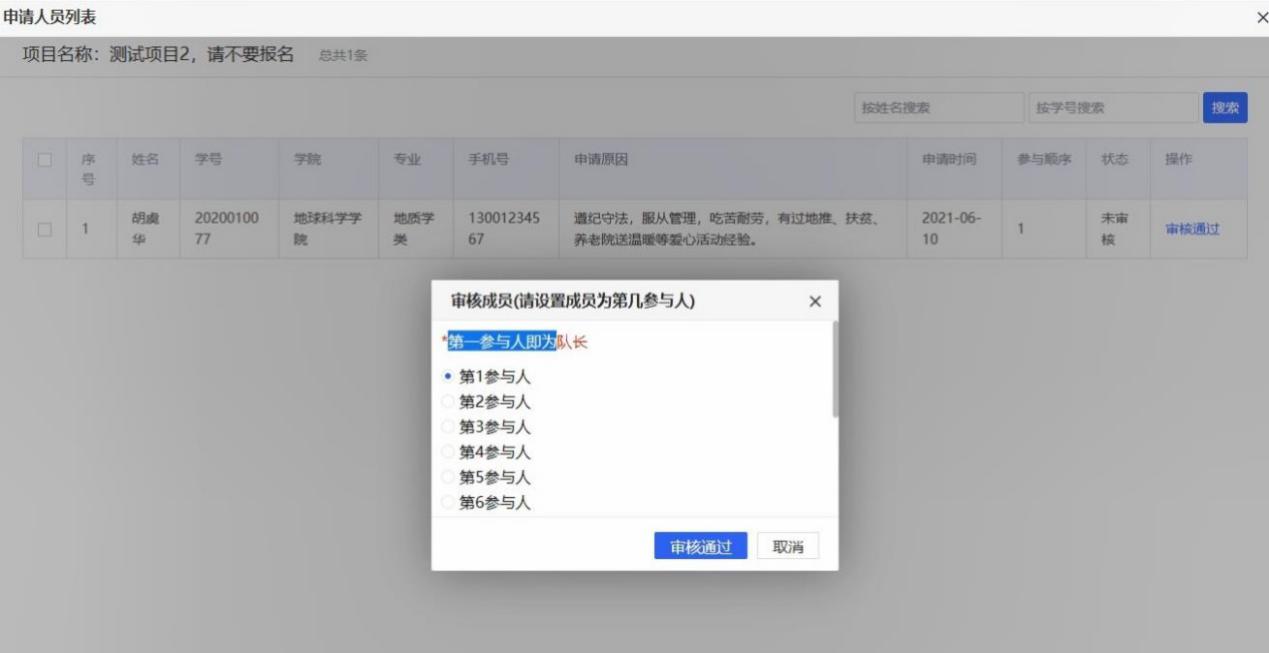 参见录屏材料3.教师审核学生的双选信息.mp4教师：确认结束双选，项目立项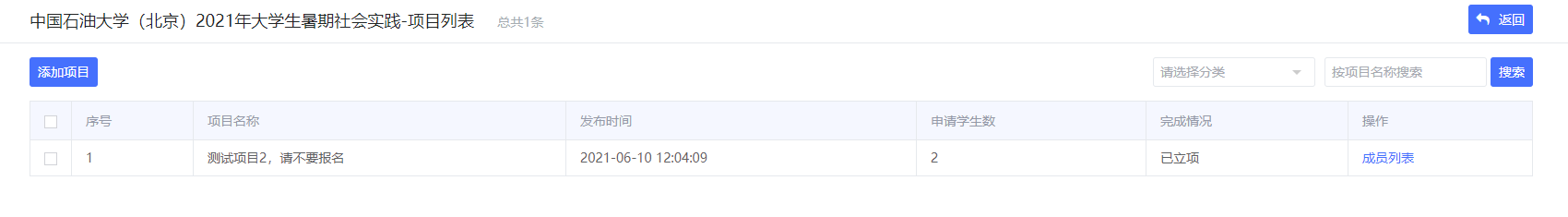 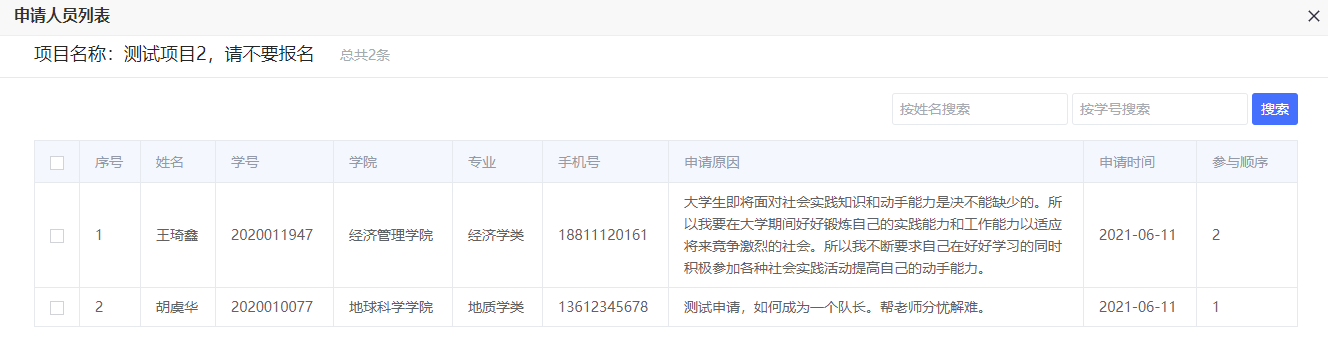 教师参与学生创建的双选项目前置条件学生创建了双选项目。教师查找双选项目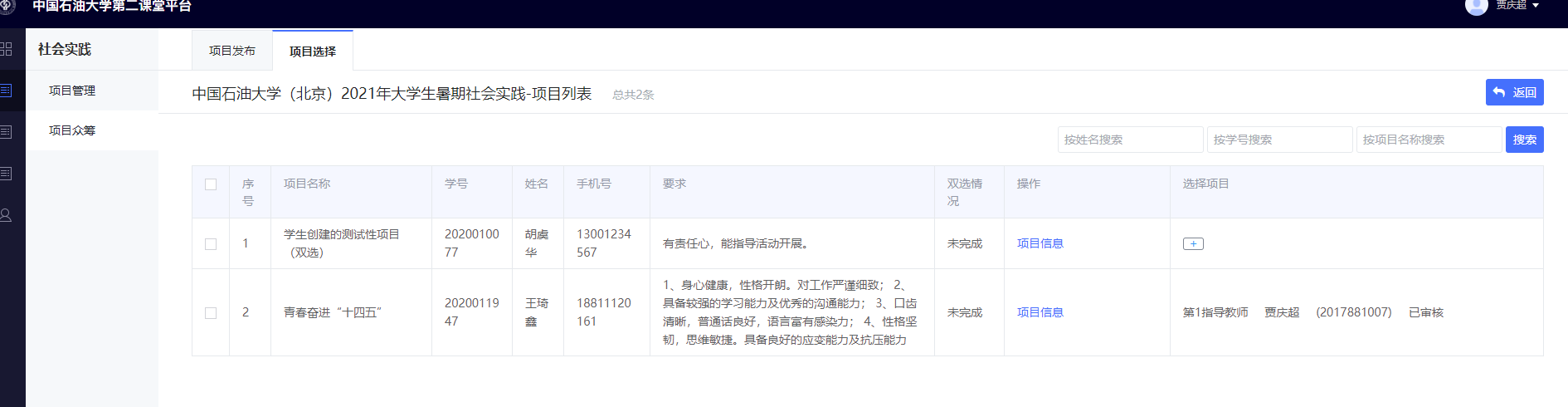 查看项目信息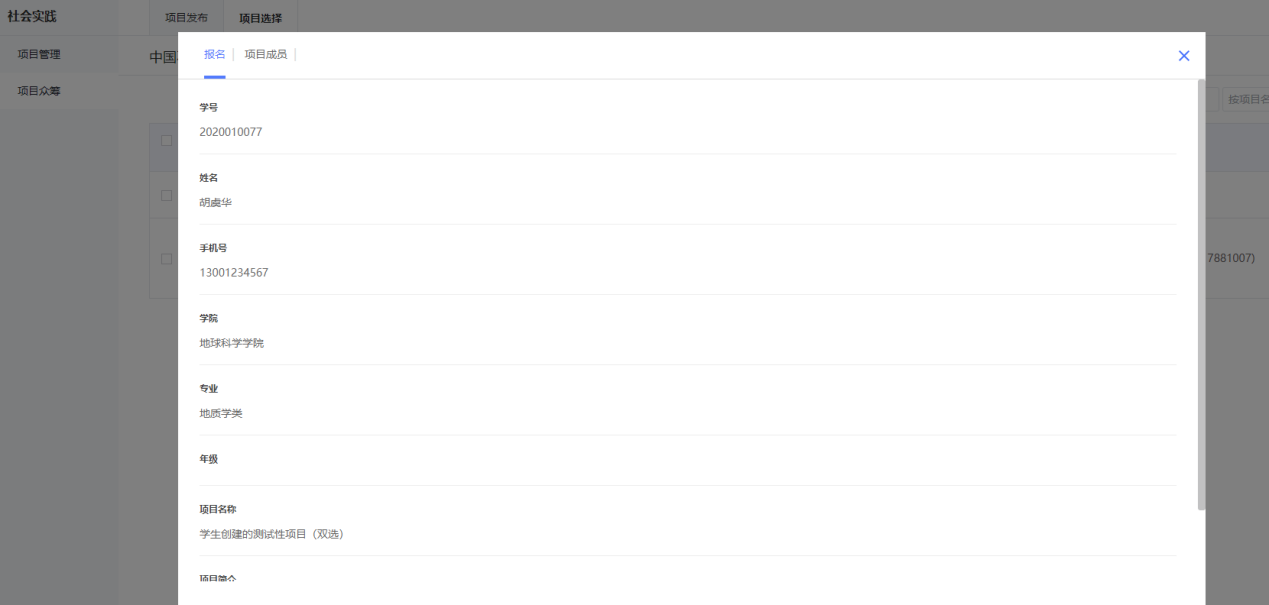 教师申请加入双选项目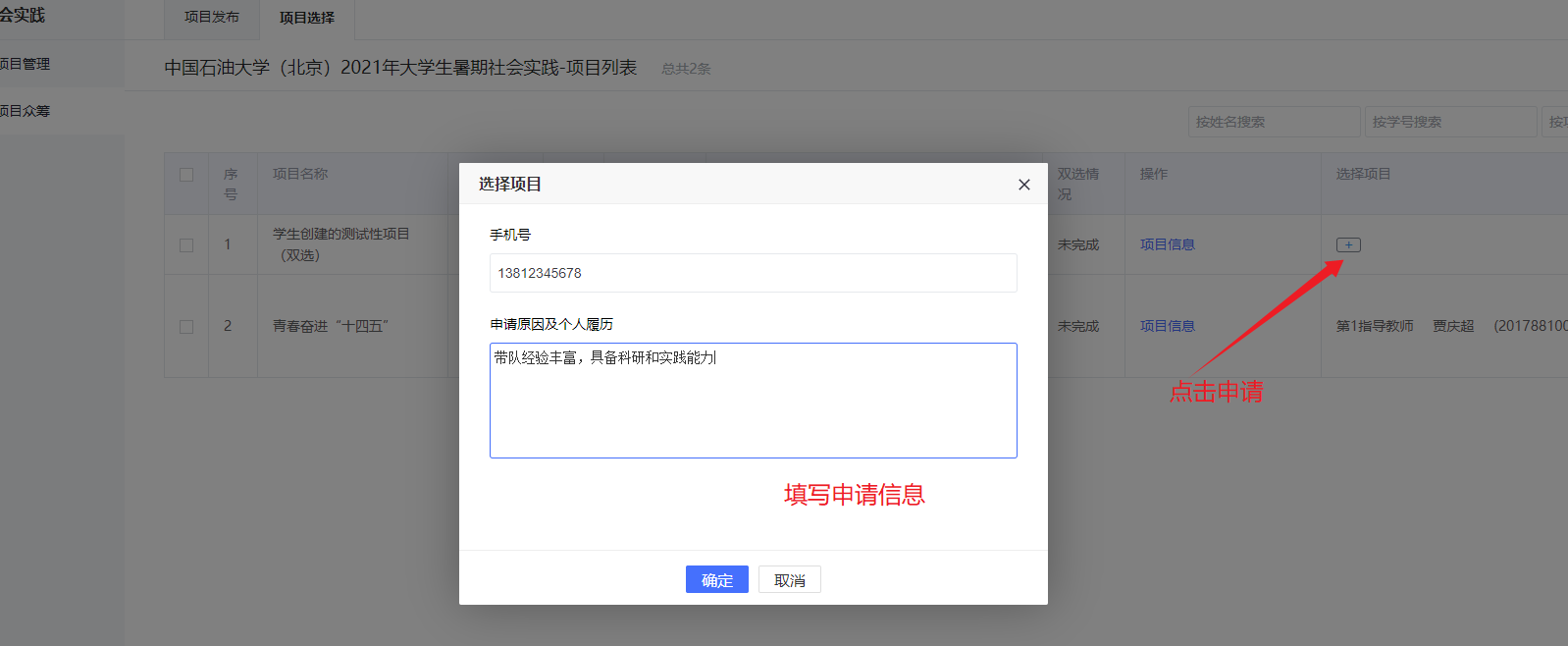 修改申请加入双选项目信息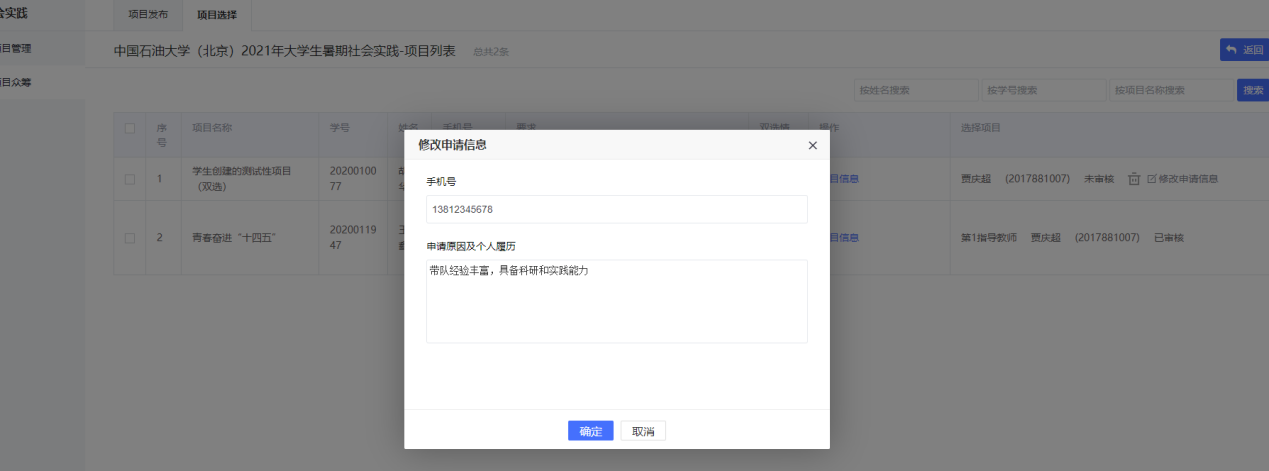 教师管理实践项目登录系统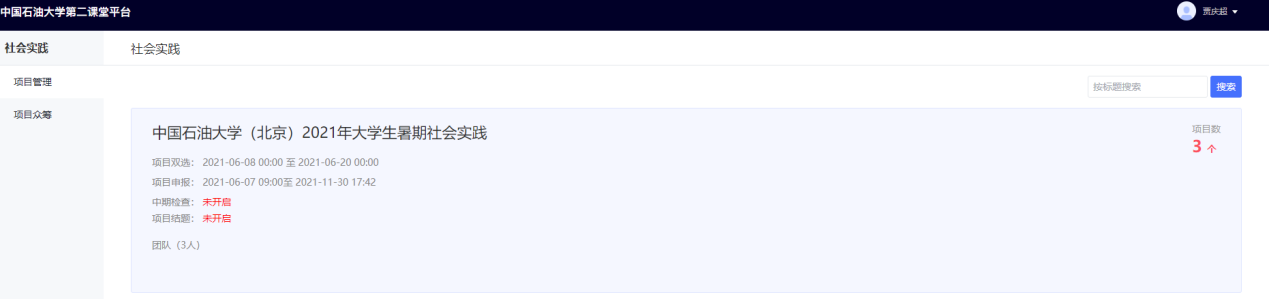 查看项目列表信息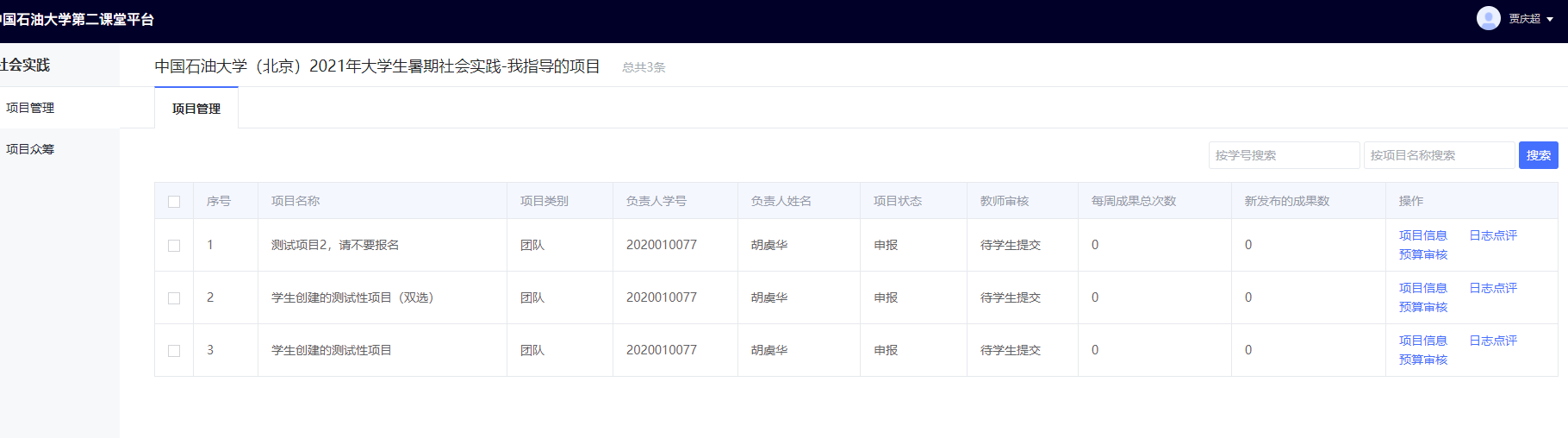 查看具体项目信息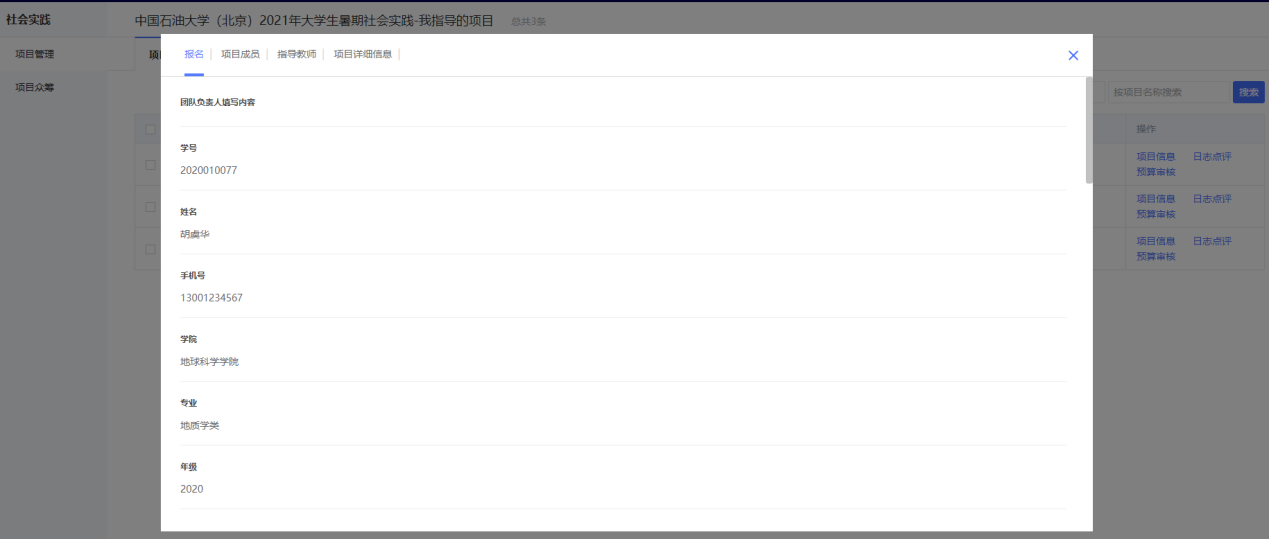 